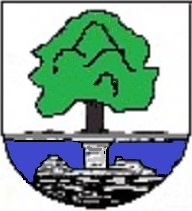 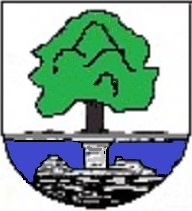 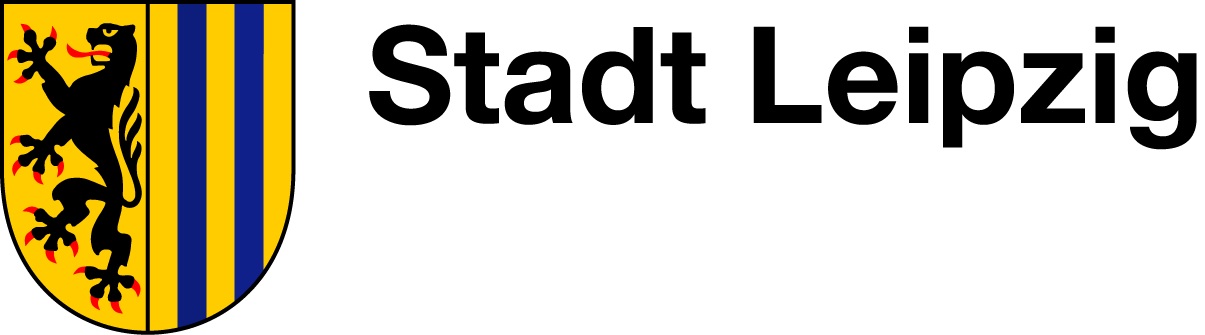 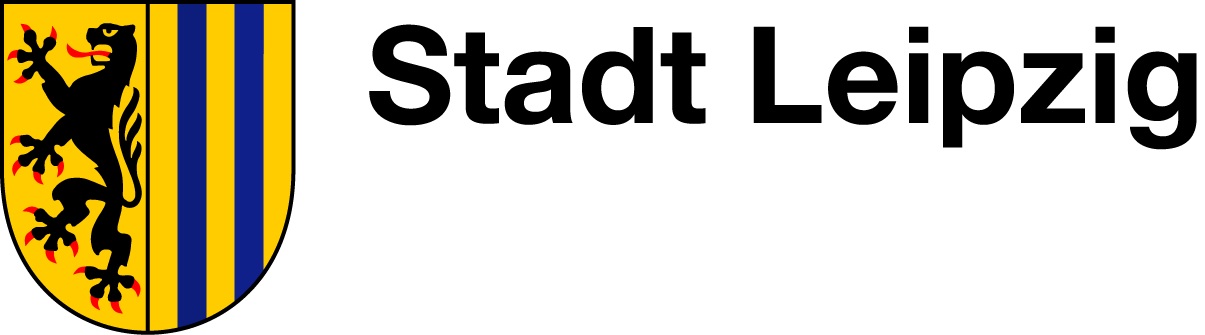 

 
Beschluss 83/09/21 vom 06.09.2021 zum Abschluss eines Mietvertrages für die Kita Sonnenhügel, Nacherfassung VII-DS-02006

Seitens des Ortschaftsrates bestehen keine Bedenken gegen den Betreiber der Kita, so dass dem weiteren Abschluss des Mietvertrages zugestimmt wird.

Votum:
 7/0/0 (Sieben ja, kein Nein, keine Enthaltung)


Gez. Eva-Maria SchulzeOrtsvorsteherin